THAPAR INSTITUTE OF ENGINEERING & TECHNOLOGY (PATIALA CAMPUS)Administrative AreasAmenities AreasInstructional AreasInstructional Area (Common Facilities)L M THAPAR SCHOOL OF MANAGEMENT (OFF CAMPUS CENTRE), VILLAGE BEHRA, DERABASSIAdministrative AreasAmenities AreasInstructional AreasInstructional Area (Common Facilities)Room Id/NameRoom TypeArea of room in SqmReadiness of flooringReadiness of Wall & PaintingReadiness of Electrification & LightingReadiness of furniture/fixturesADMINHousekeeping120ReadyReadyReadyReadyALLDepartment Office500ReadyReadyReadyReadyALLOFFOffice All Inclusive450ReadyReadyReadyReadyC-ROOMBoard Room50ReadyReadyReadyReadyCANTEEPantry for Staff703.34ReadyReadyReadyReadyCILPPlacement Office279ReadyReadyReadyReadyCMSMaintenance299ReadyReadyReadyReadyCSCentral Store277ReadyReadyReadyReadyDEANSOther Office200ReadyReadyReadyReadyDIRECTPrincipal Directors Office263.73ReadyReadyReadyReadyEXAMExam Control Office32ReadyReadyReadyReadyFACULTFaculty Room5989ReadyReadyReadyReadyHODSCabin for Head of Dept500ReadyReadyReadyReadyRECPReception Area150ReadyReadyReadyReadySECSecurity105ReadyReadyReadyReadyRoom Id/NameRoom TypeArea of room in sqmReadiness of flooringReadiness of Wall & PaintingReadiness of Electrification & LightingReadiness of furniture/fixturesAUDIAuditorium781.04ReadyReadyReadyReadyB-HOSTBoys' Hostel16431.22ReadyReadyReadyReadyBOYSBoys' Hostel16431.22ReadyReadyReadyReadyC-HALLStudent activity / GCR257.71ReadyReadyReadyReadyC-HOSTBoys' Hostel16431.22ReadyReadyReadyReadyC-ROOMBoys Common Room121ReadyReadyReadyReadyCANTEECafeteria703.34ReadyReadyReadyReadyCOSStudent activity / GCR478.39ReadyReadyReadyReadyCOS-AUAuditorium1458.71ReadyReadyReadyReadyCRICKESports Club13246ReadyReadyReadyReadyD'BUNGPrincipal's Quarter547.3ReadyReadyReadyReadyE-HOSTGirls' Hostel5018.58ReadyReadyReadyReadyG-HOSTGirls' Hostel5018.58ReadyReadyReadyReadyGCROOMGirls Common Room110ReadyReadyReadyReadyGYMSports Club369.79ReadyReadyReadyReadyH-HOSTBoys' Hostel11643.67ReadyReadyReadyReadyHANDSports Club557.62ReadyReadyReadyReadyHCFirst aid cum Sick Room187.31ReadyReadyReadyReadyHOCKEYSports Club1858.73ReadyReadyReadyReadyI-HOSTGirls' Hostel16672.85ReadyReadyReadyReadyJ-HOSTBoys' Hostel38708.17ReadyReadyReadyReadyK-HOSTBoys' Hostel9848ReadyReadyReadyReadyL-HOSTBoys' Hostel5000ReadyReadyReadyReadyPG-HOSGirls' Hostel19237.91ReadyReadyReadyReadyRESIOthers35757.39ReadyReadyReadyReadySTATStationery Store75ReadyReadyReadyReadySWIMSports Club1123.69ReadyReadyReadyReadyT-TENNSports Club390ReadyReadyReadyReadyTENNISSports Club5353.16ReadyReadyReadyReadyTOILETToilet523.03ReadyReadyReadyReadyTRACKSports Club18611.15ReadyReadyReadyReadyVOLLEYSports Club334.52ReadyReadyReadyReadyRoom TypeRoom Id/NameArea of room in SqmBuilding NameReadiness of flooringReadiness of Wall & PaintingReadiness of Electrification & LightingReadiness of furniture/ fixturesSeminar HallAUDITORIUM781.04AUDITORIUMReadyReadyReadyReadyClassroomB-10579.53B-BlockReadyReadyReadyReadyClassroomB-10679.53B-BlockReadyReadyReadyReadyClassroomB-10779.53B-BlockReadyReadyReadyReadyClassroomB-10948.72B-BlockReadyReadyReadyReadyDrawing HallB-112107.64B-BlockReadyReadyReadyReadyResearch LaboratoryB-114109.1B-BlockReadyReadyReadyReadyResearch LaboratoryB-11552.22B-BlockReadyReadyReadyReadyLaboratoryB-11881B-BlockReadyReadyReadyReadyLaboratoryB-11980.08B-BlockReadyReadyReadyReadySeminar HallB-120-122221.13B-BlockReadyReadyReadyReadyLaboratoryB-20378.1B-BlockReadyReadyReadyReadyLaboratoryB-20478.1B-BlockReadyReadyReadyReadyDrawing HallB-208106.7B-BlockReadyReadyReadyReadyDrawing HallB-209106.7B-BlockReadyReadyReadyReadyLaboratoryB-21040.4B-BlockReadyReadyReadyReadyLaboratoryB-21194.3B-BlockReadyReadyReadyReadyLaboratoryB-21251.2B-BlockReadyReadyReadyReadyLaboratoryB-21353B-BlockReadyReadyReadyReadyLaboratoryB-21453B-BlockReadyReadyReadyReadyLaboratoryB-21527.93B-BlockReadyReadyReadyReadyLaboratoryB-21653.5B-BlockReadyReadyReadyReadyLaboratoryB-21811.35B-BlockReadyReadyReadyReadyLaboratoryB-22155.25B-BlockReadyReadyReadyReadyLaboratoryB-22228.3B-BlockReadyReadyReadyReadyLaboratoryB-22352.5B-BlockReadyReadyReadyReadyLaboratoryB-22429.25B-BlockReadyReadyReadyReadyClassroomB-301112.15B-BlockReadyReadyReadyReadyClassroomB-302112.15B-BlockReadyReadyReadyReadyClassroomB-303112.15B-BlockReadyReadyReadyReadyDrawing HallB-304139.75B-BlockReadyReadyReadyReadyDrawing HallB-305112.15B-BlockReadyReadyReadyReadyClassroomB-30782.17B-BlockReadyReadyReadyReadyDrawing HallB-308112.15B BLOCKReadyReadyReadyReadyDrawing HallB-309112.15B-BlockReadyReadyReadyReadyLaboratoryB-31024.75B-BlockReadyReadyReadyReadyClassroomB-31152.22B-BlockReadyReadyReadyReadyLaboratoryBC-12312.25BC Link BlockReadyReadyReadyReadyLaboratoryBC-124124.8BC Link BlockReadyReadyReadyReadyLaboratoryBC-125124.8BC Link BlockReadyReadyReadyReadyLaboratoryBC-20415.9BC Link BlockReadyReadyReadyReadyLaboratoryBC-21815BC Link BlockReadyReadyReadyReadyLaboratoryBC-21961.7BC Link BlockReadyReadyReadyReadyLaboratoryBC-22061.7BC Link BlockReadyReadyReadyReadyLaboratoryBC-22161.7BC Link BlockReadyReadyReadyReadyLaboratoryBC-22263.25BC Link BlockReadyReadyReadyReadyLaboratoryC-10132.7C-BlockReadyReadyReadyReadyLaboratoryC-102135.8C-BlockReadyReadyReadyReadyLaboratoryC-10326.4C-BlockReadyReadyReadyReadySeminar HallC-10481.27C-BlockReadyReadyReadyReadyLaboratoryC-120164.5C-BlockReadyReadyReadyReadyLaboratoryC-121122.15C-BlockReadyReadyReadyReadyInstrument RoomC-12240.85C-BlockReadyReadyReadyReadyLaboratoryC-20181.96C-BlockReadyReadyReadyReadyLaboratoryC-20280.35C-BlockReadyReadyReadyReadyLaboratoryC-20381.96C-BlockReadyReadyReadyReadyLaboratoryC-20424.3C-BlockReadyReadyReadyReadyLaboratoryC-20537.78C-BlockReadyReadyReadyReadyLaboratoryC-20734.25C-BlockReadyReadyReadyReadyLaboratoryC-21080.12C-BlockReadyReadyReadyReadyLaboratoryC-211111.23C-BlockReadyReadyReadyReadyLaboratoryC-21283.61C-BlockReadyReadyReadyReadyLaboratoryC-21383.61C-BlockReadyReadyReadyReadyLaboratoryC-21483.61C-BlockReadyReadyReadyReadyLaboratoryC-216 & 217111.5C-BlockReadyReadyReadyReadyLaboratoryC-21852.7C-BlockReadyReadyReadyReadyLaboratoryC-22053.87C-BlockReadyReadyReadyReadyLaboratoryC-221108C-BlockReadyReadyReadyReadyLaboratoryC-22227.87C-BlockReadyReadyReadyReadyLaboratoryC-223108.7C-BlockReadyReadyReadyReadyLaboratoryC-22425.5C-BlockReadyReadyReadyReadyLaboratoryC-22554.64C-BlockReadyReadyReadyReadyRestaurantCANTEEN703.34CANTEEN BLOCKReadyReadyReadyReadyLaboratoryCD-10189.5CD Link BlockReadyReadyReadyReadyLaboratoryCD-11812.25CD Link BlockReadyReadyReadyReadyLaboratoryCD-11962.35CD Link BlockReadyReadyReadyReadyLaboratoryCD-12062.35CD Link BlockReadyReadyReadyReadyLaboratoryCD-121&122153CD Link BlockReadyReadyReadyReadyLaboratoryCD-22023.5CD Link BlockReadyReadyReadyReadyLaboratoryCD-2239.35CD Link BlockReadyReadyReadyReadyLaboratoryCD-22498.5CD Link BlockReadyReadyReadyReadyLaboratoryCD-22535.5CD Link BlockReadyReadyReadyReadyLaboratoryCD-22629.65CD Link BlockReadyReadyReadyReadySeminar HallCD-231104.75CD Link BlockReadyReadyReadyReadyLaboratoryCD-232104.75CD Link BlockReadyReadyReadyReadyLaboratoryCD-23359.5CD Link BlockReadyReadyReadyReadyLaboratoryCD-23459.5CD Link BlockReadyReadyReadyReadyLaboratoryCD=227199.75CD Link BlockReadyReadyReadyReadySeminar HallCONVENTION HALL257.71B-BLOCKReadyReadyReadyReadyLaboratoryCS 1-6439.68Learning CentreReadyReadyReadyReadyLaboratoryCS 779.54Learning CentreReadyReadyReadyReadyLaboratoryCS-1082.53Learning CentreReadyReadyReadyReadyLaboratoryCS-11-1573.28Learning CentreReadyReadyReadyReadyLaboratoryCS-1678.31Learning CentreReadyReadyReadyReadyLaboratoryCS-1791.84Learning CentreReadyReadyReadyReadyLaboratoryCS-1889.38Learning CentreReadyReadyReadyReadyLaboratoryCS-1971.98Learning CentreReadyReadyReadyReadyLaboratoryCS-20-22216.56Learning CentreReadyReadyReadyReadyLaboratoryCS-2379.98Learning CentreReadyReadyReadyReadyLaboratoryCS-2472.19Learning CentreReadyReadyReadyReadyLaboratoryCS-2579.98Learning CentreReadyReadyReadyReadyLaboratoryCS-892.94Learning CentreReadyReadyReadyReadyLaboratoryCS-966.42Learning CentreReadyReadyReadyReadyResearch LaboratoryCS-PL72.19Learning CentreReadyReadyReadyReadyResearch LaboratoryCS-PL372.8Learning CentreReadyReadyReadyReadyResearch LaboratoryCS-PROJ LAB72.19Learning CentreReadyReadyReadyReadyResearch LaboratoryCS-PROJECT-A249.74Learning CentreReadyReadyReadyReadyResearch LaboratoryCS-PROJECT-B244.01Learning CentreReadyReadyReadyReadyResearch LaboratoryCS-PROJECT0472.19Learning CentreReadyReadyReadyReadyResearch LaboratoryCS-PROJECT0572.19Learning CentreReadyReadyReadyReadySeminar HallCS-SEM1201.74Learning CentreReadyReadyReadyReadySeminar HallCS-SEM2202.74Learning CentreReadyReadyReadyReadyResearch LaboratoryCS-THESIS0172.19Learning CentreReadyReadyReadyReadyResearch LaboratoryCS-THESIS0272.19Learning CentreReadyReadyReadyReadyResearch LaboratoryCS-THESIS0363.84Learning CentreReadyReadyReadyReadyResearch LaboratoryCS-THESIS0472.19Learning CentreReadyReadyReadyReadyResearch LaboratoryCS-THESIS0572.19Learning CentreReadyReadyReadyReadyLaboratoryD-10168D-BlockReadyReadyReadyReadyLaboratoryD-10268D-BlockReadyReadyReadyReadySeminar HallD-104108D-BlockReadyReadyReadyReadyLaboratoryD-11279.5D-BlockReadyReadyReadyReadyClassroomD-115153D-BlockReadyReadyReadyReadyClassroomD-116153D-BlockReadyReadyReadyReadyLaboratoryD-117133D-BlockReadyReadyReadyReadySeminar HallD-11860.4D-BlockReadyReadyReadyReadyLaboratoryD-122294D-BlockReadyReadyReadyReadyClassroomD-20550.75D-BlockReadyReadyReadyReadyClassroomD-206104.5D-BlockReadyReadyReadyReadyClassroomD-20781.67D-BlockReadyReadyReadyReadyClassroomE-10179.56E-BlockReadyReadyReadyReadyClassroomE-10279.56E-BLOCKReadyReadyReadyReadyClassroomE-10379.56E-BlockReadyReadyReadyReadyClassroomE-10479.56E-BlockReadyReadyReadyReadyClassroomE-10579.56E-BLOCKReadyReadyReadyReadyClassroomE-10679.56E-BlockReadyReadyReadyReadyClassroomE-10779.56E-BlockReadyReadyReadyReadyClassroomE-10879.56E-BlockReadyReadyReadyReadyClassroomE-20152E-BlockReadyReadyReadyReadyClassroomE-20252E-BlockReadyReadyReadyReadyClassroomE-20352E-BlockReadyReadyReadyReadyClassroomE-20452E-BlockReadyReadyReadyReadyClassroomE-20552E-BlockReadyReadyReadyReadyClassroomE-20652E-BlockReadyReadyReadyReadyClassroomE-20752E-BlockReadyReadyReadyReadyClassroomE-20852E-BlockReadyReadyReadyReadyClassroomE-20952E-BlockReadyReadyReadyReadyClassroomE-21052E-BlockReadyReadyReadyReadyClassroomE-21152E-BlockReadyReadyReadyReadyClassroomE-21252E-BlockReadyReadyReadyReadyClassroomF-10162F-BLOCKReadyReadyReadyReadyClassroomF-102129F-BlockReadyReadyReadyReadyClassroomF-10396F-BlockReadyReadyReadyReadyClassroomF-10496F-BlockReadyReadyReadyReadyClassroomF-10596F-BlockReadyReadyReadyReadyClassroomF-10696F-BlockReadyReadyReadyReadyClassroomF-10762.74F-BlockReadyReadyReadyReadyClassroomF-108129.62F-BlockReadyReadyReadyReadyClassroomF-20197.21F-BlockReadyReadyReadyReadyClassroomF-20297.21F-BlockReadyReadyReadyReadyClassroomF-20397.21F-BlockReadyReadyReadyReadyClassroomF-20497.21F-BlockReadyReadyReadyReadyClassroomF-20597.21F-BlockReadyReadyReadyReadyClassroomF-20697.21F-BlockReadyReadyReadyReadyClassroomF-20797.21F-BlockReadyReadyReadyReadyClassroomF-20897.21F-BlockReadyReadyReadyReadyLaboratoryG-10332.5CD Link BlockReadyReadyReadyReadyLaboratoryG-10515G-BLOCKReadyReadyReadyReadyLaboratoryG-13039G-BLOCKReadyReadyReadyReadyLaboratoryG-13139G-BLOCKReadyReadyReadyReadyLaboratoryG-13239G-BLOCKReadyReadyReadyReadyClassroomG-13377G-BLOCKReadyReadyReadyReadyLaboratoryG-13477G-BLOCKReadyReadyReadyReadyLaboratoryG-13577G-BLOCKReadyReadyReadyReadyLaboratoryG-13677G-BLOCKReadyReadyReadyReadyLaboratoryG-13714.4G-BLOCKReadyReadyReadyReadyLaboratoryG-13814.4G-BLOCKReadyReadyReadyReadyLaboratoryG-13914.4G-BLOCKReadyReadyReadyReadyLaboratoryG-14014.4G-BLOCKReadyReadyReadyReadyLaboratoryG-141157G-BLOCKReadyReadyReadyReadyLaboratoryG-142157G-BLOCKReadyReadyReadyReadyLaboratoryG-143112G-BLOCKReadyReadyReadyReadyLaboratoryG-144112G-BLOCKReadyReadyReadyReadyLaboratoryG-145112G-BLOCKReadyReadyReadyReadyLaboratoryG-14627.25G-BLOCKReadyReadyReadyReadyLaboratoryG-14727.5G-BLOCKReadyReadyReadyReadyLaboratoryG-15041.55G-BLOCKReadyReadyReadyReadyLaboratoryG-20144G-BLOCKReadyReadyReadyReadyComputer LaboratoryG-20365G-BLOCKReadyReadyReadyReadyComputer LaboratoryG-20465G-BLOCKReadyReadyReadyReadyLaboratoryG-21690.85G-BLCOKReadyReadyReadyReadyLaboratoryG-21750.75G-BLOCKReadyReadyReadyReadyLaboratoryG-21850.75G-BLOCKReadyReadyReadyReadyLaboratoryG-21950.75G-BLOCKReadyReadyReadyReadySeminar HallG-22158G-BLOCKReadyReadyReadyReadyLaboratoryG-2269.7G-BLOCKReadyReadyReadyReadyLaboratoryG-232 & 23362.7G-BLOCKReadyReadyReadyReadyLaboratoryG-23419.75G-BLOCKReadyReadyReadyReadyLaboratoryG-23521.25G-BLOCKReadyReadyReadyReadyLaboratoryG-23619.75G-BLOCKReadyReadyReadyReadyLaboratoryG-23719.75G-BLOCKReadyReadyReadyReadyLaboratoryG-23821.25G-BLOCKReadyReadyReadyReadyLaboratoryG-23927.75G-BLOCKReadyReadyReadyReadyLaboratoryG-24027.75G-BLOCKReadyReadyReadyReadyLaboratoryG-24114G-BLOCKReadyReadyReadyReadyLaboratoryG-24263.4G-BLOCKReadyReadyReadyReadyLaboratoryG-24363.4G-BLOCKReadyReadyReadyReadyLaboratoryG-24419.75G-BLOCKReadyReadyReadyReadyLaboratoryG-24549G-BLOCKReadyReadyReadyReadyLaboratoryG-24742.25G-BLOCKReadyReadyReadyReadyLaboratoryG-24818.4G-BLOCKReadyReadyReadyReadyLaboratoryG-249 & 250108.5G-BLOCKReadyReadyReadyReadyLaboratoryG-25141.5G-BLOCKReadyReadyReadyReadyLaboratoryG-25255.9G-BLOCKReadyReadyReadyReadyLaboratoryG-25355.8G-BLOCKReadyReadyReadyReadyClassroomG-253A112.75G-BLOCKReadyReadyReadyReadyClassroomG-254A26.4G-BLOCKReadyReadyReadyReadyClassroomG-254B26.4G-BLOCKReadyReadyReadyReadyLaboratoryG-30126G-BLOCKReadyReadyReadyReadyLaboratoryG-30245G-BLOCKReadyReadyReadyReadySeminar HallG-303101G-BLOCKReadyReadyReadyReadyLaboratoryG-31066.9G-BLOCKReadyReadyReadyReadyLaboratoryG-31166.9G-BlockReadyReadyReadyReadyLaboratoryG-31266.9G-BlockReadyReadyReadyReadyTutorial RoomG-31557.3G-BlockReadyReadyReadyReadyTutorial RoomG-31767.25G-BlockReadyReadyReadyReadyTutorial RoomG-31867.25G-BlockReadyReadyReadyReadyTutorial RoomG-31967.25G-BlockReadyReadyReadyReadyTutorial RoomG-32061.25G-BlockReadyReadyReadyReadyLaboratoryG-32167.25G-BlockReadyReadyReadyReadyLaboratoryG-32267.25G-BlockReadyReadyReadyReadyLaboratoryG-324117G-BlockReadyReadyReadyReadyTutorial RoomG-32565.25G-BlockReadyReadyReadyReadyGuest RoomGUEST HOUSE1112.48GUEST HOUSEReadyReadyReadyReadyLaboratoryH-201107.6H-BlockReadyReadyReadyReadyLaboratoryH-202107.6H-BLOCKReadyReadyReadyReadyLaboratoryH-203107.6H-BLOCKReadyReadyReadyReadyLaboratoryH-204107.6H-BLOCKReadyReadyReadyReadyLaboratoryH-205107.6H-BLOCKReadyReadyReadyReadyLaboratoryH-206107.6H-BLOCKReadyReadyReadyReadyAdditional WorkshopH-LAB213.7H-BlockReadyReadyReadyReadyAdditional WorkshopH-LAB2213.7H-BLOCKReadyReadyReadyReadyLaboratoryH-LAB3105H-BlockReadyReadyReadyReadyLaboratoryH-LAB4105H-BlockReadyReadyReadyReadyLaboratoryH-LAB5102H-BlockReadyReadyReadyReadyClassroomL1359.1Learning CentreReadyReadyReadyReadyTutorial Rooms - PGL10168Learning CentreReadyReadyReadyReadyTutorial Rooms - PGL1176Learning CentreReadyReadyReadyReadyTutorial RoomL12120.15Learning CentreReadyReadyReadyReadyTutorial RoomL13118.13Learning CentreReadyReadyReadyReadyClassroomL14123.56Learning CentreReadyReadyReadyReadyClassroomL15144.5Learning CentreReadyReadyReadyReadyClassroomL16125.3Learning CentreReadyReadyReadyReadyMulti-Purpose HallL17127.54Learning CentreReadyReadyReadyReadyClassroomL18144.5Learning CentreReadyReadyReadyReadyClassroomL1995Learning CentreReadyReadyReadyReadyClassroomL2359.1Learning CentreReadyReadyReadyReadyMulti-Purpose HallL2054.5Learning CentreReadyReadyReadyReadyClassroomL3218.86Learning CentreReadyReadyReadyReadyClassroomL4168.67Learning CentreReadyReadyReadyReadyClassroomL5168.67Learning CentreReadyReadyReadyReadyClassroomL6155.03Learning CentreReadyReadyReadyReadyTutorial Rooms - PGL7216.23Learning CentreReadyReadyReadyReadyTutorial Rooms - PGL8172.8Learning CentreReadyReadyReadyReadyTutorial Rooms - PGL9156.42Learning CentreReadyReadyReadyReadyClassroomT-101102TAN BLOCKReadyReadyReadyReadyClassroomT-102102TAN BLOCKReadyReadyReadyReadyClassroomT-10387TAN BLOCKReadyReadyReadyReadyClassroomT-10487TAN BLOCKReadyReadyReadyReadyClassroomT-105150TAN BLOCKReadyReadyReadyReadyClassroomT-106150TAN BLOCKReadyReadyReadyReadyClassroomT-201102TAN BLOCKReadyReadyReadyReadyClassroomT-202102TAN BLOCKReadyReadyReadyReadyClassroomT-20387TAN BLOCKReadyReadyReadyReadyClassroomT-203A55TAN BLOCKReadyReadyReadyReadyClassroomT-20487TAN BLOCKReadyReadyReadyReadySeminar HallT-205310TAN BLOCKReadyReadyReadyReadyClassroomT-301102TAN BLOCKReadyReadyReadyReadyClassroomT-301A44TAN BLOCKReadyReadyReadyReadyClassroomT-302102TAN BLOCKReadyReadyReadyReadyClassroomT-30387TAN BLOCKReadyReadyReadyReadyWorkshopWORKSHOP1500WORKSHOP BLOCKReadyReadyReadyReadyRoom TypeRoom Id/NameArea of room in SqmReadiness of flooringReadiness of Wall & PaintingReadiness of Electrification & LightingReadiness of furniture /fixturesBuilding NameComputer CenterB-221111ReadyReadyReadyReadyB-BlockComputer CenterCD-11965ReadyReadyReadyReadyD-BlockLanguage LaboratoryG-12375ReadyReadyReadyReadyG-BLOCKComputer CenterG-12742ReadyReadyReadyReadyG-BlockComputer CenterG-BLOCK35ReadyReadyReadyReadyG-BlockComputer CenterG-BLOCK (SOM)210ReadyReadyReadyReadyG-BlockComputer CenterH-BLOCK175ReadyReadyReadyReadyD-BlockComputer CenterL-10672ReadyReadyReadyReadyLearning Centre CSEDComputer CenterL-10772ReadyReadyReadyReadyLearning Centre CSEDLibrary & Reading RoomLIB2323ReadyReadyReadyReadyLIBRARY BUILDINGRoom Id/NameRoom TypeArea of room in SqmReadiness of flooringReadiness of Wall & PaintingReadiness of Electrification & Lighting59 NOSFaculty Room584.1ReadyReadyReadyADMINOffice All Inclusive250ReadyReadyReadyBOARDBoard Room52.8ReadyReadyReadyCSCentral Store35ReadyReadyReadyDIRPrincipal Directors Office38.43ReadyReadyReadyEXAMExam Control Office31ReadyReadyReadyHODCabin for Head of Dept63ReadyReadyReadyHOUSEHousekeeping19ReadyReadyReadyMAINTMaintenance10ReadyReadyReadyPANTRYPantry for Staff29ReadyReadyReadyPLACEMPlacement Office142.8ReadyReadyReadyVR ROOOffice All Inclusive52.8ReadyReadyReadyRoom Id/NameRoom TypeArea of room in sqmBuilding NameReadiness of flooringReadiness of Wall & PaintingReadiness of Electrification & LightingAUDIAuditorium367.37AUDIReadyReadyReadyB-HOSTBoys' Hostel1484BOYS HOSTELReadyReadyReadyBCRBoys Common Room136.48LMTSM (GF)ReadyReadyReadyBOYSBoys Common Room38.29LMT-HOSTELReadyReadyReadyCAFECafeteria151LMTSMReadyReadyReadyDISCUSStudent activity / GCR58.35LMTSMReadyReadyReadyG-HOSTGirls' Hostel1484GIRLS HOSTELReadyReadyReadyGCRGirls Common Room75.48Girls Common Room (FF)ReadyReadyReadyGHGuest House293.13GUEST ROOMSReadyReadyReadyGIRLSGirls Common Room38.29LMT-HOSTELReadyReadyReadyGYMSports Club265GYMNASIUMReadyReadyReadyHEALTHFirst aid cum Sick Room36.5LMTSMReadyReadyReadyRESIPrincipal's Quarter196.7DIRECTOR APARTMENTReadyReadyReadySHOPPIStationery Store212.3SHOPPING AREAReadyReadyReadyTOILETToilet480.74LMTSMReadyReadyReady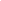 LevelRoom TypeRoom Id/ NameArea of room in SqmReadiness of flooringReadiness of Wall & PaintingReadiness of Electrification & LightingReadiness of furniture /fixturesMANAGEMENTPOST GRADUATEGuest Room25293.13ReadyReadyReadyReadyMANAGEMENTPOST GRADUATESeminar HallAUDI367.37ReadyReadyReadyReadyENGINEERING AND TECHNOLOGYUNDER GRADUATELaboratoryCHEMISTRY91ReadyReadyReadyReadyENGINEERING AND TECHNOLOGYUNDER GRADUATELaboratoryCSE125ReadyReadyReadyReadyENGINEERING AND TECHNOLOGYUNDER GRADUATEDrawing HallD-11100ReadyReadyReadyReadyENGINEERING AND TECHNOLOGYUNDER GRADUATEDrawing HallD-HALL100ReadyReadyReadyReadyMANAGEMENTPOST GRADUATEClassroomI-(GF)92.4ReadyReadyReadyReadyMANAGEMENTPOST GRADUATETutorial RoomI-FF92.4ReadyReadyReadyReadyMANAGEMENTPOST GRADUATEClassroomI-SF92ReadyReadyReadyReadyENGINEERING AND TECHNOLOGYUNDER GRADUATESeminar HallI/GF136.48ReadyReadyReadyReadyENGINEERING AND TECHNOLOGYUNDER GRADUATETutorial RoomII-FF92.4ReadyReadyReadyReadyENGINEERING AND TECHNOLOGYUNDER GRADUATEClassroomII-GF92.4ReadyReadyReadyReadyMANAGEMENTPOST GRADUATEClassroomII-SF92ReadyReadyReadyReadyMANAGEMENTPOST GRADUATESeminar HallII/GF136.48ReadyReadyReadyReadyMANAGEMENTPOST GRADUATEClassroomIII-FF92ReadyReadyReadyReadyENGINEERING AND TECHNOLOGYUNDER GRADUATEClassroomIII-SF92ReadyReadyReadyReadyENGINEERING AND TECHNOLOGYUNDER GRADUATEClassroomIV-FF92ReadyReadyReadyReadyENGINEERING AND TECHNOLOGYUNDER GRADUATEClassroomIV-SF92ReadyReadyReadyReadyMANAGEMENTPOST GRADUATEKitchenKIT208.29ReadyReadyReadyReadyENGINEERING AND TECHNOLOGYUNDER GRADUATELaboratoryLAB-I96.2ReadyReadyReadyReadyMANAGEMENTPOST GRADUATELaboratoryLAB-II91ReadyReadyReadyReadyENGINEERING AND TECHNOLOGYUNDER GRADUATELaboratoryLABIII91ReadyReadyReadyReadyMANAGEMENTPOST GRADUATEComputer LaboratoryMBA75.53ReadyReadyReadyReadyENGINEERING AND TECHNOLOGYUNDER GRADUATELaboratoryPHYSICS91ReadyReadyReadyReadyMANAGEMENTPOST GRADUATERestaurantRESTUR136.49ReadyReadyReadyReadyMANAGEMENTPOST GRADUATEClassroomV-FF92ReadyReadyReadyReadyMANAGEMENTPOST GRADUATEClassroomVI-FF92ReadyReadyReadyReadyENGINEERING AND TECHNOLOGYUNDER GRADUATEWorkshopWORK220ReadyReadyReadyReadyRoom TypeRoom Id/NameArea of room in SqmReadiness of flooringReadiness of Wall & PaintingReadiness of Electrification & LightingReadiness of furniture/fixturesComputer CenterLABS224.1ReadyReadyReadyReadyLibrary & Reading RoomLIB491.05ReadyReadyReadyReadyLanguage LaboratoryLLAB100ReadyReadyReadyReady